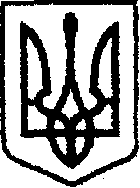 У К Р А Ї Н Ачернігівська обласна державна адміністраціяУПРАВЛІННЯ КАПІТАЛЬНОГО БУДІВНИЦТВАН А К А ЗПро створення комісії для проведення весняного (сезонного) обстеження автомобільних доріг загального користування місцевого значення у Ніжинському районіДля визначення ступеня відповідності транспортно-експлуатаційного стану автомобільних доріг загального користування місцевого значення та штучних споруд на них вимогам ДСТУ 3587-97 «Безпека дорожнього руху. Автомобільні дороги, вулиці та залізничні переїзди. Вимоги до експлуатаційного стану», наказую:Затвердити склад комісії з проведення весняного обстеження автомобільних доріг загального користування місцевого значення та розташованих на них штучних споруд у Ніжинському районі згідно з додатком.2. Залучити до складу комісії (за згодою):2.1. Ярмака О. Ф. - начальника відділу містобудування, архітектури та житлово-комунального господарства Ніжинської райдержадміністрації.3. Комісії в строк до 10 травня поточного року провестивесняне обстеження автомобільних доріг загального користування місцевого значення і розташованих на них штучних споруд у Ніжинськомурайоні та сформувати відомості дефектів, які виявлені при обстеженні, по кожній дорозі (об’єкту) окремо.4.Контроль за виконанням наказу покласти на заступника начальника Управління – начальника відділу технічного контролю автомобільних доріг Ключника Валерія Степановича.Складкомісії для проведення весняного обстеження автомобільних доріг загального користування місцевого значення та розташованих на них штучних споруд у Ніжинському  районіГолова комісії:Члени комісії:14 березня 2019  м. Чернігів№  70      В.о. начальника                                                                          В.о. начальника                                                                                                   Н. КОВАЛЬЧУКДодаток Наказ в.о. начальника Управління капітального будівництва обласної державної адміністрації «14»  березня  2019 року  № 70Додаток Наказ в.о. начальника Управління капітального будівництва обласної державної адміністрації «14»  березня  2019 року  № 70Додаток Наказ в.о. начальника Управління капітального будівництва обласної державної адміністрації «14»  березня  2019 року  № 70Карпенко В.М.Спеціаліст відділу технічного контролю автомобільних доріг УКБ Чернігівської ОДА.Ярмак О.Ф.Начальник відділу містобудування, архітектури та житлово-комунального господарства Ніжинської райдержадміністрації;Бортнік С.В.Провідний інженер відділу технічного контролю автомобільних доріг  УКБ Чернігівської ОДА.Завідувач сектора розвитку мережі автомобільних доріг                        І.СЕРГІЄНКО